   7 ноября  ребята из профильного лагеря «Школьный лидер» посетили центральную районную библиотеку г. Беломорска. Специалист Гороховик Елена Владимировна провела для ребят виртуальную экскурсию «Беломорск – прифронтовая столица».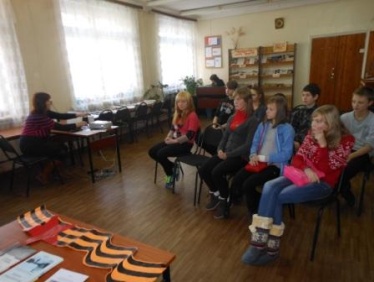 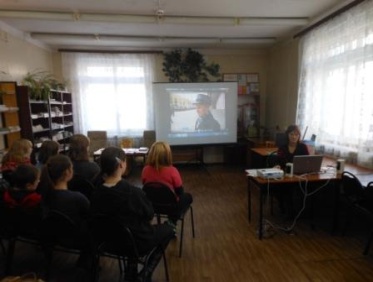 